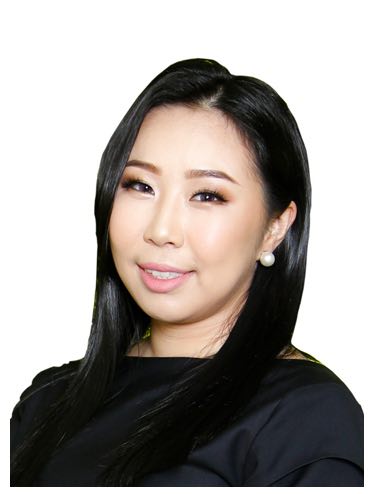 ОЛОН НИЙТИЙН РАДИО, ТЕЛЕВИЗИЙН ҮНДЭСНИЙ ЗӨВЛӨЛИЙН ГИШҮҮНД НЭР ДЭВШИХ ТУХАЙ ХҮСЭЛТ Товч удирдамж: Нэр дэвших тухай хүсэлт гаргахдаа энэхүү загварт асуусан асуулт, шаардсан мэдээлэл бүрийн дор /ард/ хариултаа үнэн зөв бичнэ. Компьютерын програм ашиглаж бичсэн хүсэлтийг цаасаар хэвлэж гарын үсэг зурах бөгөөд уг эх хувь, түүний хавсралт мөн Word-ын файлыг цахим шуудангаар тус тус Байнгын хороонд явуулна. НЭГ. НЭР ДЭВШИГЧИЙН ТОВЧ ТАНИЛЦУУЛГА, НИЙТЛЭГ ШААРДЛАГАХОЁР. ХИЙХ АЖИЛ, НЭР ДЭВШСЭН ҮНДЭСЛЭЛЭЭ БИЧСЭН ТАЙЛБАРХүсэлт гаргагч:Эцэг/эхийн нэр: ЖаргалсайханӨөрийн нэр: ЗолзаяаГарын үсэг: 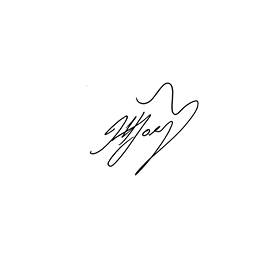 --- оОо ---1.1Эцэг/эхийн нэр: Жаргалсайхан Ургийн овог: Боржигон           Нэр: Золзаяа         Хүйс: эм                   Төрсөн он: 1986                                       Төрсөн газар:  Улаанбаатар хот 2-р төрөх эмнэлэгИргэний харьяалал: Монгол Одоо оршин суугаа аймаг/нийслэл, сум/дүүрэг: Улаанбаатар хот Хан-Уул дүүрэг, 17 хороо, 127-249 тоот1.2Нэр дэвших тухай хүсэлт гаргаж буй албан тушаал 1.2Олон нийтийн радио, телевизийн үндэсний зөвлөлийн гишүүн1.3Иргэний харьяалалМонгол Улсын иргэн мөн эсэх /тийм, эсхүл үгүй гэж бичих/.-ТиймМонгол Улсаас өөр улсын иргэний харьяалалтай байсан эсэх /тийм, эсхүл үгүй гэж бичих/.-Үгүй1.4Боловсрол 1.41.5Эрхэлсэн ажил 1.51.6Улс төрийн болон намын удирдах, гүйцэтгэх албан тушаалСүүлийн таван жил улс төрийн албан тушаал болон улс төрийн намын удирдах, гүйцэтгэх албан тушаал эрхэлж байсан эсэхийг бичих. /1.6-Үгүй1.7Эрүүгийн хариуцлагаЭрүүгийн хариуцлага хүлээж байсан эсэх 1.7-Үгүй1.8Яллагдагчаар татагдсан эсэхЯллагдагчаар татагдсан 1.8-Үгүй1.9Сахилгын шийтгэлийн талаар1.9-Үгүй1.10Мэргэжлийн холбоо, байгууллагын гишүүнчлэлийн талаар-Төрийн бус байгууллагад эрхэлж байсан албан тушаал, гүйцэтгэсэн чиг үүрэг, огноог хамгийн сүүлийнхээс нь эхлэн он дарааллаар бичнэ.1.101.11Нэр дэвшигч нь хэрэв байгаа бол доор дурдсан мэдээллийг бичнэ-Өөрийн боловсруулсан, хянасан судалгааны ажил, ном, өгүүлэл, тайлан, шийдвэр, зөвлөмж зэрэг аливаа хэлбэрээр хэвлүүлсэн материал байгаа бол гарчиг, хэвлэсэн газар, огноог бичнэ. -Өөрийн харьяалагддаг байгууллагын нэрийн өмнөөс бэлдсэн, эсхүл бэлдэхэд оролцсон аливаа хууль тогтоомж, дүрэм, журам, шийдвэр, тайлан, зөвлөмж болон бусад материал байгаа бол түүнийг хэвлэсэн байгууллагын нэр, хаяг, огноо, гол агуулгыг бичнэ. -сүүлийн таван жилийн хугацаанд хэлэлцүүлсэн лекц, илтгэл, нээлтийн үг зэрэг илтгэл, ярианы товч утга, огноо, газар, танилцах арга замыг бичнэ. Тухайн илтгэл, ярианы хуулбарыг хийх боломжгүй бол түүнийг зохион байгуулсан байгууллагын нэр, хаяг, илтгэл, ярианы огноо, товч утгыг бичнэ.  -сүүлийн таван жилийн хугацаанд хэвлэл, мэдээллийн хэрэгсэлд өгсөн ярилцлага, нийтлэлийг хамгийн сүүлийнхээс нь эхлэн жагсааж бичнэ. Ярилцлага, нийтлэлүүдийн огноог зааж, боломжтой бол ярилцлагын тэмдэглэл, дүрс бичлэг, нийтлэлийг хуулбарлан өгнө. Жич: Дээр дурдсан материал тус бүрээс нэгийг хавсаргах бөгөөд боломжтой бол цахимаар үзэх линкийг тусгана.1.11Шинэ алхам гарын авлага- ЕБС-ийн 12-р ангийн сурагчдад зориулсан их дээд сургуульд элсэгчдийн гарын авлага- 2014-2023 онуудад жил бүр хэвлэн гаргадагГарааны бизнесийн хөтөч ном- 2021 онХамтын оффисын үндэсний сүлжээ байгуулах нь сэдэвт судалгааны ажил 2019 онМэдээллийн технологийн гарааны бизнесийн эдийн засгийн чөлөөт бүс хуулийн төсөлд санал, судалгаа хийхэд оролцсон 2020 он ИЦББХГарааны бизнесийн журам боловсруулах 2020 он БШУЯМэдээллийн технологийн бүтээгдэхүүний экспортод гаргах төлөвлөгөө, гарааны бизнесийн экосистемийг хөгжүүлэх төлөвлөгөө боловсруулж өгсөн. 2020 он Харилцаа холбоо, мэдээлэл технологийн газар“Маркетеруудын өдөр”-г санаачлан засгийн газрын хурлаар батлуулсан. Жил бүрийн 10 сарын 20-нд болдог.Гарааны бизнесийн экосистем, гарааны бизнесийг амжилттай эхлэх нь илтгэлүүд2.1Тухайн албан тушаалд томилогдвол хийх ажил, уг албан тушаалд нэр дэвшсэн үндэслэлээ тайлбарлаж тодорхой, ойлгомжтой бичнэ /500-1000 үгэнд багтаана/.2.1Олон нийтийн радио, телевизийн менежмент, дижитал шилжилт, орчин үеийн залууст контентийг сонирхолтой байдлаар хүргэх тал дээр өөрийн 15 жилийн ажлын туршлага дээр үндэслэн зөвлөн ажиллана. 